ET Project ref #:Photo Point #:Site/ Zone #:Bearing:Bearing:Latitude: (decimal degrees)Latitude: (decimal degrees)Longitude: (decimal degrees)Baseline (before works)Baseline (before works)End of Stage 1End of Stage 1End of Stage 2End of Stage 2FinalFinalDate:   Date:   Date: Date: Date: Date: Date: Date: Description:  Description:  Description:  Description:  Description:  Description:  Description: Description: 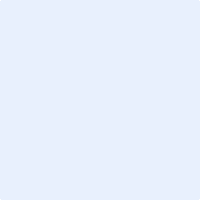 Comments:Comments:Comments:Comments:Comments:Comments:Comments:Comments: